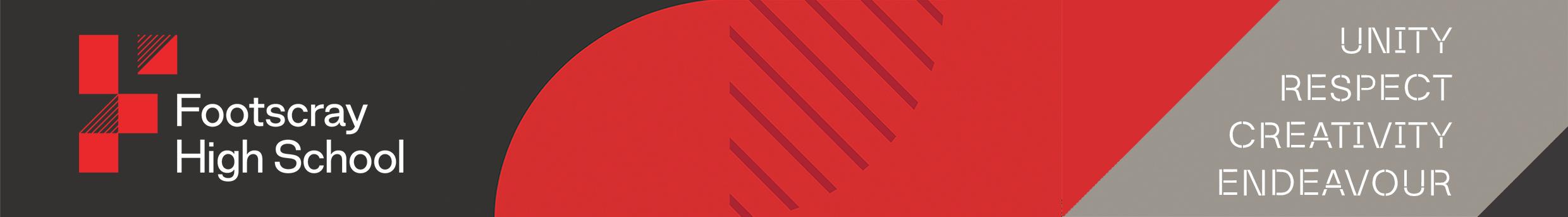 2021 PARENT PAYMENT ARRANGEMENTS – YEAR 7Dear Parents & Carers,Footscray High School is looking forward to another great year of teaching and learning and would like to advise you of Footscray High School’s parent payment arrangements for 2021.Footscray High School has great expectations for learning that maximises engagement, progress and achievement for each student.  Each year the school will work hard to ensure financial stability whilst keeping fees to a minimum, making education affordable for all.Please find the fee schedule for Year 7 attached. Please complete payment by Friday 18th of December so the school can prepare accordingly. If payment is not made by this time, family payments will be accepted in 2021.As a government school, we endeavour to provide the very best of resources and facilities for our students. Family contributions will build on Department of Education funding to support continuous maintenance and upgrade of our facilities and resources. Financial Support for FamiliesFootscray High School makes every effort to keep the cost of items and activities to a minimum and affordable for all parents. Footscray High School understands that some families may experience financial difficulty and offers a range of support options, including:The Camps, Sports and Excursions Fund (CSEF) will provide payments for eligible students to attend camps, sports and excursions. Families holding a valid means-tested concession card or temporary foster parents are eligible to apply. Eligible secondary school students receive a payment of $225 per year. These payments are made directly to the school and are tied to the student.State Schools’ Relief - As part of the Victorian government’s funding for school uniforms, every Year 7 government school student who is a Camps, Sports and Excursion Fund (CSEF) recipient is eligible for a uniform pack.  Eligibility requirements for CSEF can be found at www.education.vic.gov.au/csef. State Schools’ Relief – offer a range of support to families. Centrepay – if you receive Centrelink payments you may set up regular payments to the schoolEstablishing a payment planFor a confidential discussion about accessing these services, or if you would like to discuss alternative payment arrangements, contact:  Student Finance Officer on Ph: 03 9112 9500 or Email: finance@footscray.vic.edu.au Payment MethodsPayments will be accepted via Compass Portal, access will be provided or EFTPOS payment at the Barkly or Kinnear Campus office from MONDAY 16TH NOVEMBER, 2020.   Footscray High School is a cashless school and does not accept Cheques.For further information on the Department’s Parent Payments Policy please see a one page overview attached.Yours sincerely,Frank Vetere		       			Brett FergusonExecutive Principal  				School Council President 2021 ESSENTIAL & OPTIONAL STUDENT LEARNING ITEMSPlease find the itemised list of Essential Student Learning Items and Optional Items for your child.  Footscray High School also continues to welcome your voluntary contributions for 2021.Please complete payment by the 18th of December so the school can prepare accordingly. If payment is not made by this time, family payments will be accepted in 2021.Essential Student Learning ItemsBelow is a list of items and activities which are essential for your child to learn the standard curriculum. You may choose to purchase these items through the school or provide your own. Please indicate which items you would like to purchase through the school on the table below:Optional ItemsFootscray High School offers a range of optional items and activities that are additional to the delivery of the standard curriculum. These items and activities are designed to broaden the school experience for your child. If you would like to purchase an item or activity for your child, please indicate on the table below.2021 VOLUNTARY CONTRIBUTIONS Voluntary ContributionsFootscray High School continues to welcome your voluntary contributions to support our school. You can make a general voluntary contribution that goes towards all of our school’s important priorities for 2021 as well as providing additional activities and services for all students. Alternatively, you can make a voluntary contribution to any of the specific priorities outlined in the table below:Your child will not be disadvantaged if you do not make a voluntary contribution. All records of voluntary contributions are kept confidential as well as your decision about whether to make a contribution or not.SUMMARYEssential Student Learning ItemsAmountLinked is a booklist which guides you on the everyday items that your child will use in the classroomPlease indicate which items you would like to purchase through the school on the attached booklist. Order Portal Opens 7/12/2020Linked is a booklist which guides you on the everyday items that your child will use in the classroomPlease indicate which items you would like to purchase through the school on the attached booklist. Order Portal Opens 7/12/2020Student ID Card$10.00Consumables for Food Technology$120.00Consumables for Art$10.00Consumables for Music$10.00Consumables for STEAM$25.00TOTAL$175.00Optional Items Amount **Optional camps and excursions as scheduled throughout 2021. The cost of these excursions will be advised throughout the year. * *To be advisedLocker Hire including Padlock  * required $70.00Athletics Carnival$15.00Swimming Carnival$15.00Swimming Program$40.00**Year 7 Camp    * approx. cost $350.00Instrumental Music Program  (if selected)$350.00Instrumental Music Program – Instrument hire cost$140.00TOTAL$Voluntary Contribution Tax deductible?Suggested Voluntary Contribution per familySuggested Voluntary Contribution per familySuggested Voluntary Contribution per familyAmountA voluntary contribution to the school provides additional resourcing for specific projects to enhance the school facility.A voluntary contribution to the school provides additional resourcing for specific projects to enhance the school facility.A voluntary contribution to the school provides additional resourcing for specific projects to enhance the school facility.A voluntary contribution to the school provides additional resourcing for specific projects to enhance the school facility.A voluntary contribution to the school provides additional resourcing for specific projects to enhance the school facility.A voluntary contribution to the school provides additional resourcing for specific projects to enhance the school facility.General Voluntary Financial ContributionNo $20$50 $100            OTHER $Payment ArrangementsSTUDENT NAME :YR LEVEL:  7Essential Student Learning Items                $Optional Items $Voluntary financial contribution $To be completed if paying in person via EFTPOSTOTAL $ 